訓練用水消火器等使用方法①充填方法　※本体裏に記載あり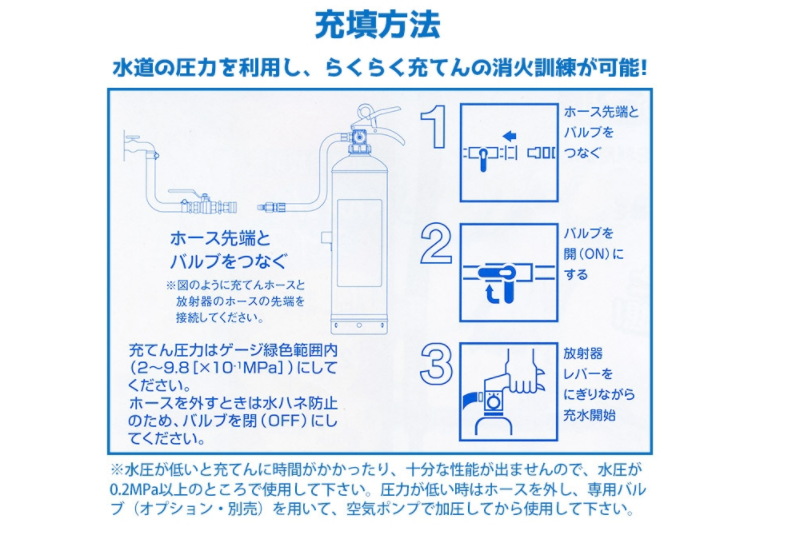 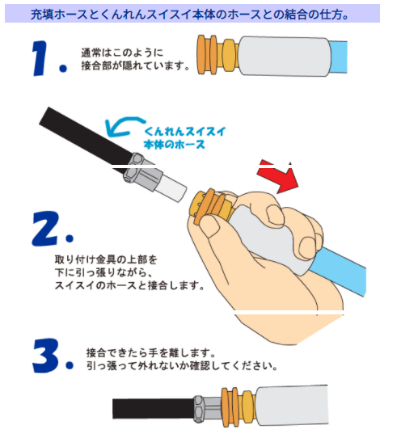 ②使用方法　※本物の消火器と同様。本体表に記載あり。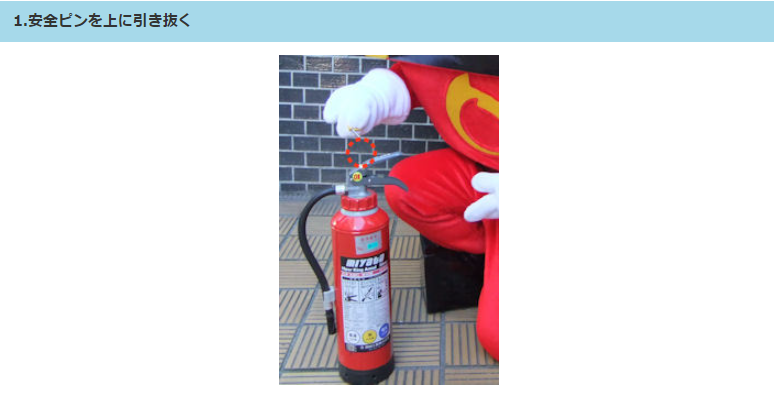 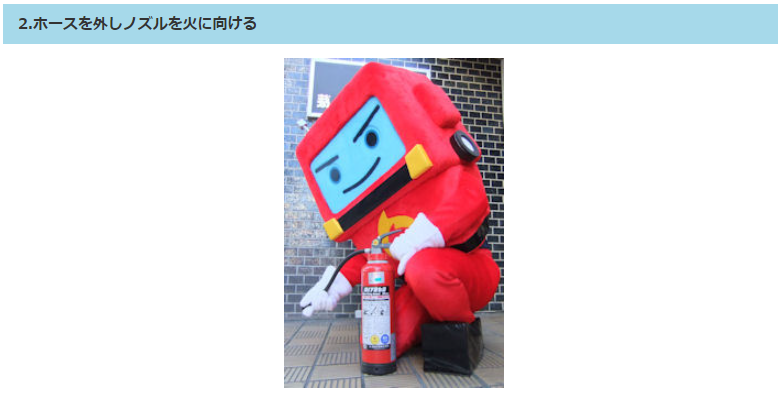 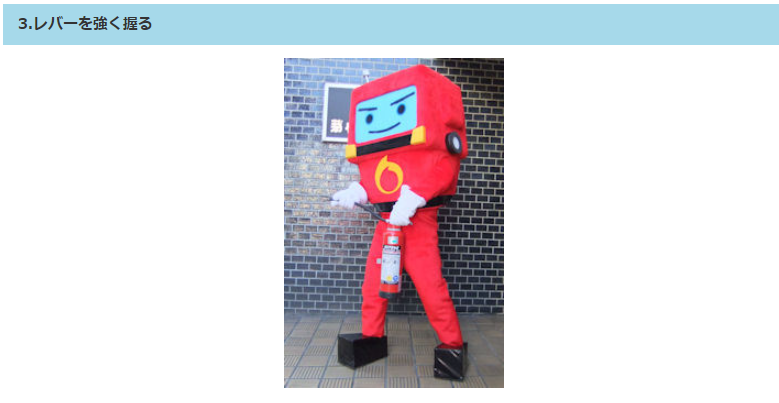 ③的の使用方法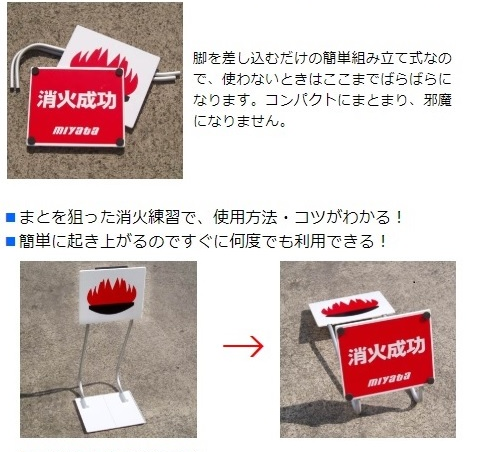 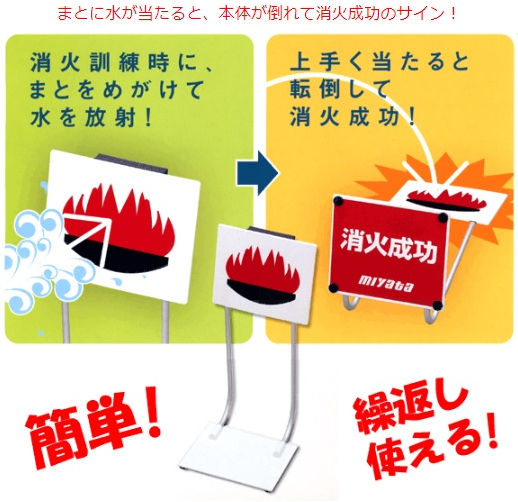 